Gusford Primary School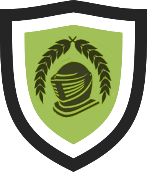 Curriculum Information Autumn 1 Year 6 British Education and Electricity 